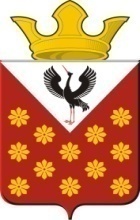 Свердловская областьБайкаловский районПостановлениеглавы муниципального образованияКраснополянское сельское поселениеот 00 февраля 2019 года  №00ПРОЕКТОб утверждении Порядка размещения сведений о доходах, об имуществе и обязательствах имущественного характера, представляемых руководителями муниципальных учреждений Краснополянского сельского поселения,  на официальном сайте муниципального образования Краснополянское сельское поселение и предоставления этих сведений для опубликования средствам массовой информации           В соответствии с частью 6 статьи 8 Федерального закона от 25.12.2008 года № 273-ФЗ «О противодействии коррупции», ПОСТАНОВЛЯЮ:	1. Утвердить Порядок размещения сведений о доходах, об имуществе и обязательствах имущественного характера, представляемых руководителями муниципальных учреждений Краснополянского сельского поселения, на официальном сайте муниципального образования Краснополянское сельское поселение и предоставления этих сведений для опубликования средствам массовой информации (прилагается).	2. Опубликовать настоящее Постановление в Информационном вестнике Краснополянского сельского поселения и разместить на сайте муниципального образования в сети «Интернет» www.krasnopolyanskoe.ru 	3. Контроль за исполнением данного Постановления оставляю за собой.Глава  Краснополянского сельского поселения                                         Л.А. ФедотоваУтвержденоПостановлением главы МОКраснополянское сельское поселение					от 00 февраля 2019 г. №___Порядок размещения сведений о доходах, об имуществе и обязательствах имущественного характера, представляемых руководителями муниципальных учреждений Краснополянского сельского поселения, на официальном сайте муниципального образования Краснополянское сельское поселение и предоставления этих сведений для опубликования средствам массовой информации	1. Настоящий Порядок определяет процедуру размещения сведений о доходах, об имуществе и обязательствах имущественного характера, представляемых руководителями муниципальных учреждений Краснополянского сельского поселения (далее – руководители муниципальных учреждений), на официальном сайте муниципального образования Краснополянское сельское поселение, осуществляющего функции и полномочия учредителя в отношении подведомственных муниципальных учреждений, и предоставления этих сведений для опубликования средствам массовой информации в связи с их запросами.	2. На официальном сайте муниципального образования Краснополянское сельское поселение (далее - официальный сайт) размещаются и средствам массовой информации предоставляются для опубликования следующие сведения о доходах, об имуществе и обязательствах имущественного характера:	1) перечень объектов недвижимого имущества, принадлежащих руководителю муниципального  учреждения, его супруге (супругу) и несовершеннолетним детям на праве собственности или находящихся в их пользовании, с указанием вида, площади и страны расположения каждого из них;	2) перечень транспортных средств с указанием вида и марки, принадлежащих на праве собственности руководителю муниципального учреждения, его супруге (супругу) и несовершеннолетним детям;	3) декларированный годовой доход руководителя муниципального учреждения, его супруги (супруга) и несовершеннолетних детей.	3. В сведениях о доходах, об имуществе и обязательствах имущественного характера, размещаемых на официальном сайте и предоставляемых средствам массовой информации для опубликования, запрещается указывать:	1) иные сведения (кроме указанных в пункте 2 настоящего Порядка) о доходах руководителя муниципального учреждения, его супруги (супруга) и несовершеннолетних детей, об имуществе, принадлежащем на праве собственности названным лицам, и об их обязательствах имущественного характера;	2) персональные данные супруги (супруга), детей и иных членов семьи руководителя муниципального учреждения;	3) данные, позволяющие определить место жительства, почтовый адрес, телефон и иные индивидуальные средства коммуникации руководителя муниципального учреждения, его супруги (супруга), детей и иных членов семьи;	4) данные, позволяющие определить местонахождение объектов недвижимого имущества, принадлежащих руководителю муниципального учреждения, его супруге (супругу), детям на праве собственности или находящихся в их пользовании;	5) информацию, отнесенную к государственной тайне или являющуюся конфиденциальной.	4. Сведения о доходах, об имуществе и обязательствах имущественного характера, указанные в пункте 2 настоящего Порядка, размещаются на официальном сайте в течение 14 рабочих дней со дня истечения срока, установленного для подачи справок о доходах, об имуществе и обязательствах имущественного характера руководителями муниципальных учреждений.	5. Размещение на официальном сайте сведений о доходах, об имуществе и обязательствах имущественного характера, указанных в пункте 2 настоящего Порядка, обеспечивается должностным лицом администрации муниципального образования Краснополянское сельское поселение, на которое возложены обязанности по ведению кадровой работы.	6. Должностное лицо, на которое возложены обязанности по ведению кадровой работы администрации муниципального образования Краснополянское сельское поселение:	1) в 3-дневный срок со дня поступления запроса от средства массовой информации сообщают о нем руководителю муниципального учреждения, в отношении которого поступил запрос;	2) в 7-дневный срок со дня поступления запроса от средства массовой информации обеспечивают предоставление ему сведений, указанных в пункте 2 настоящего Порядка, в том случае, если запрашиваемые сведения отсутствуют на официальном сайте муниципального образования Краснополянское сельское поселение.